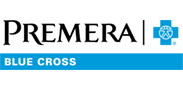 This message is part of an email series offering tips for good health and advice to help you understand and get the most out of your Premera Blue Cross health plan.The Find a Doctor tool helps you find in-network care and moreWhen you use the Find a Doctor tool at premera.com, you can get the most from your benefits. You usually pay less whenever you use providers and services that are in your health plan’s provider network. With the Find a Doctor tool, you can:Find doctors, dentists, hospitals, and more in your plan’s networkFind out if the doctor is accepting new patientsSee cost estimates for common procedures based on your networkFind specialty doctorsLocate urgent care centers close to your home or current locationSee a provider’s ratings and awardsHow to use the tool Sign in to your member account at premera.com Go to Find Care and then Find a DoctorClick the blue search your network buttonSelect current location or enter your city, state, or ZIP codeTIPYou can even use the Find the Doctor tool when you’re on the go with the Premera mobile app. Make sure to sign in to see your specific network.Premera Blue Cross is an Independent Licensee of the Blue Cross Blue Shield Association
P.O. Box 327, Seattle, WA 98111Discrimination is against the law. Premera Blue Cross complies with applicable Federal and Washington state civil rights laws and does not discriminate on the basis of race, color, national origin, age, disability, sex, gender identity, or sexual orientation. 038503 (07-01-2021)Español  |  中文 